MODULO D'ORDINE PER LAVORI DI RIPARAZIONE 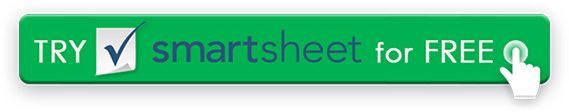 Nome dell'aziendaNome dell'aziendaIL TUO LOGOIL TUO LOGO123 Unità dell'indirizzo dell'azienda123 Unità dell'indirizzo dell'aziendaIL TUO LOGOIL TUO LOGOQuarto piano, Suite 412Quarto piano, Suite 412IL TUO LOGOIL TUO LOGOCittà dell'azienda, NY 11101Città dell'azienda, NY 11101IL TUO LOGOIL TUO LOGO321-654-9870IL TUO LOGOIL TUO LOGOindirizzo web / emailindirizzo web / emailindirizzo web / emailORDINE DI RIPARAZIONENOME CLIENTEDATA DELL'ORDINENUMERO D'ORDINETELEFONO CLIENTEEMAIL DEL CLIENTEDATA DI INIZIO PREVISTADATA DI FINE PREVISTAORDINE RICEVUTO DALUOGO DI LAVOROLUOGO DI LAVOROLUOGO DI LAVOROLAVORO AUTORIZZATO DALAVORO AUTORIZZATO DAAUTORIZZAZIONE PER L'INSERIMENTO DELLO SPAZIOAUTORIZZAZIONE PER L'INSERIMENTO DELLO SPAZIOAVVISO DI INGRESSO DELLA PROPRIETÀAVVISO DI INGRESSO DELLA PROPRIETÀAVVISO DI INGRESSO DELLA PROPRIETÀSU APPUNTAMENTOQuesto serve come avviso che siamo entrati nella tua proprietà oggi per eseguire le riparazioni richieste.Questo serve come avviso che siamo entrati nella tua proprietà oggi per eseguire le riparazioni richieste.Questo serve come avviso che siamo entrati nella tua proprietà oggi per eseguire le riparazioni richieste.Questo serve come avviso che siamo entrati nella tua proprietà oggi per eseguire le riparazioni richieste.IN QUALSIASI MOMENTODATTERODATTEROTEMPO INSERITOORETEMPO DI PARTENZADESCRIZIONE DEL LAVORO RICHIESTOCOMMENTI AGGIUNTIVIDESCRIZIONE DEL LAVORO SVOLTO E DEI MATERIALI UTILIZZATILAVORO SVOLTO DAORDINE DI LAVORO COMPILATO DACOSTO DEL LAVORO $                             -   NOME E TITOLO DELL'APPROVAZIONE DEL CLIENTECOSTO DEI MATERIALI $                             -   APPROVAZIONE DELLA FIRMA DELLA PARTETOTALE $                            -   DATA DI APPROVAZIONEADDEBITABILE ADISCONOSCIMENTOTutti gli articoli, i modelli o le informazioni fornite da Smartsheet sul sito Web sono solo di riferimento. Mentre ci sforziamo di mantenere le informazioni aggiornate e corrette, non rilasciamo dichiarazioni o garanzie di alcun tipo, esplicite o implicite, circa la completezza, l'accuratezza, l'affidabilità, l'idoneità o la disponibilità in relazione al sito Web o alle informazioni, agli articoli, ai modelli o alla grafica correlata contenuti nel sito Web. Qualsiasi affidamento che fai su tali informazioni è quindi strettamente a tuo rischio.